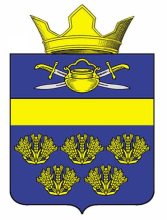 АДМИНИСТРАЦИЯ ВЕРХНЕКУРМОЯРСКОГО СЕЛЬСКОГО ПОСЕЛЕНИЯ КОТЕЛЬНИКОВСКОГО МУНИЦИПАЛЬНОГО РАЙОНА ВОЛГОГРАДСКОЙ ОБЛАСТИот 27 декабря  2021                                                         № 71О внесении изменений в постановление администрации Верхнекурмоярского сельского поселения от 20.08.2021 г. № 24 «Об утверждении административного регламента предоставления администрацией Верхнекурмоярского сельского поселения Котельниковского муниципального района Волгоградской области муниципальной услуги «Рассмотрение заявления о согласовании планируемого размещения инженерных коммуникаций при проектировании прокладки, переноса или переустройства инженерных коммуникаций в границах полос отвода автомобильных дорог общего пользования местного значения, заявления о выдаче согласия на прокладку, перенос или переустройство инженерных коммуникаций, их эксплуатацию в границах придорожных полос автомобильных дорог общего пользования местного значения »В соответствии с постановлением Администрации Волгоградской области от 11.12.2021 г. № 678-п «О признании утратившим силу постановления Администрации Волгоградской области от 09 ноября 2015 г. № 664-п «О государственной информационной системе «Портал государственных и муниципальных услуг (функций) Волгоградской области», администрация Верхнекурмоярского сельского поселения Котельниковского муниципального района Волгоградской области постановляет:Внести в административный регламент предоставления администрацией Верхнекурмоярского сельского поселения Котельниковского муниципального района Волгоградской области муниципальной услуги «Рассмотрение заявления о согласовании планируемого размещения инженерных коммуникаций при проектировании прокладки, переноса или переустройства инженерных коммуникаций в границах полос отвода автомобильных дорог общего пользования местного значения, заявления о выдаче согласия на прокладку, перенос или переустройство инженерных коммуникаций, их эксплуатацию в границах придорожных полос автомобильных дорог общего пользования местного значения», утвержденный постановлением администрации Верхнекурмоярского сельского поселения от 20.08.2021 г. №24 (далее – административный регламент), следующие изменения:      1.1. В абзаце   четвертом  слова «в государственной информационной системе "Портал государственных и муниципальных услуг (функций) Волгоградской области" (http://uslugi.volganet.ru) (далее - Региональный портал государственных и муниципальных услуг), (далее – информационные системы).»пункта 1.3.2. административного регламента    исключить.     1.2.Абзац тринадцатый пункта 2.5 административного регламента признать утратившим силу      1.3. В абзаце  первом пункта     2.6.3 административного регламента слова «и (или) Регионального портала государственных и муниципальных услуг. » исключить.      1.4. В абзаце четырнадцатом  пункта 2.13.4. административного регламента слова «и (или) Регионального портала государственных и муниципальных услуг.» исключить.     1.5. В абзаце первом пункта 3.1.1. административного регламента слова «  и (или) Регионального портала государственных и муниципальных услуг.» исключить.     1.6.  В абзаце первом пункта 3.3.7.   слова «или Регионального портала государственных и муниципальных услуг.» административного регламента  исключить.      1.9 В абзацах втором – четвертом  пункта 5.2 административного регламента слова «либо регионального портала государственных и муниципальных услуг» исключить.2. Настоящее постановление вступает в силу со дня его официального обнародования.Глава Верхнекурмоярскогосельского поселения	А.С.Мельников  ПОСТАНОВЛЕНИЕ 